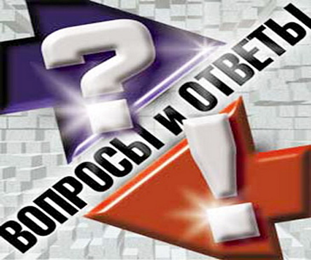 Вопрос: Я являюсь собственником квартиры и зарегистрирована в ней по месту жительства. Мой муж зарегистрирован по другому месту жительства, но проживает вместе со мной. Имею ли я и мой муж право на получение жилищной субсидии?Ответ: Субсидия может быть предоставлена Вам, как собственнику жилого помещения. Ваш супруг права на получение жилищной субсидии по фактическому месту жительства не имеет, так как не зарегистрирован в данном жилом помещении по месту жительства. При этом в соответствии с пунктом 33 Правил предоставления субсидий на оплату жилого помещения и коммунальных услуг, утвержденных постановлением Правительства Российской Федерации от 14.12.2005 № 761, при исчислении дохода для назначения Вам субсидии в обязательном порядке будет учитываться доход Вашего супруга.